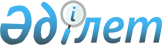 О внесении изменений в решение Железинского районного маслихата от 24 декабря 2015 года № 338-5/45 "О бюджете Железинского района на 2016 - 2018 годы"
					
			Утративший силу
			
			
		
					Решение маслихата Железинского района Павлодарской области от 16 февраля 2016 года № 352-5/48. Зарегистрировано Департаментом юстиции Павлодарской области 25 февраля 2016 года № 4939. Утратило силу решением маслихата Железинского района Павлодарской области от 7 марта 2017 года № 79/6 (вводится в действие по истечении десяти календарных дней после дня его первого официального опубликования)      Сноска. Утратило силу решением маслихата Железинского района Павлодарской области от 07.03.2017 № 79/6 (вводится в действие по истечении десяти календарных дней после дня его первого официального опубликования).

      В соответствии с подпунктом 5) пункта 4 статьи 104, пунктом 4 статьи 106 Бюджетного кодекса Республики Казахстан от 4 декабря 2008 года, подпунктом 1) пункта 1 статьи 6 Закона Республики Казахстан от 23 января 2001 года "О местном государственном управлении и самоуправлении в Республике Казахстан", Железинский районный маслихат РЕШИЛ: 

      1. Внести в решение районного маслихата от 24 декабря 2015 года № 338-5/45 "О бюджете Железинского района на 2016 - 2018 годы" (зарегистрированное в Реестре государственной регистрации нормативных правовых актов от 05 января 2016 года за № 4878, опубликованное в районных газетах "Родные просторы", "Туған өлке" от 16 января 2016 года № 2), следующие изменения:

      в пункте 1:

      в подпункте 2):

      цифры "3372417" заменить цифрами "3372901";

      в подпункте 5) цифры "-4123" заменить цифрами "-4607";

      в подпункте 6) цифры "4123" заменить цифрами "4607";

      приложения 1, 5 к указанному решению изложить в новой редакции согласно приложениям 1, 2 к настоящему решению. 

      2. Контроль за исполнением данного решения возложить на постоянную комиссию социально-экономического развития и бюджета районного маслихата.

      3. Настоящее решение вводится в действие с 1 января 2016 года.

 Районный бюджет на 2016 год Перечень местных бюджетных программ сельских округов на 2016 год
					© 2012. РГП на ПХВ «Институт законодательства и правовой информации Республики Казахстан» Министерства юстиции Республики Казахстан
				
      Председатель сессии

      районного маслихата

С. Кантарбаев

      Секретарь

      районного маслихата

В. Крутиков 
Приложение 1
к решению Железинского
районного маслихата
от 16 февраля 2016 года
№ 352-5/48(XLVIII (очередная) сессия,
V созыв)Приложение 1
к решению Железинского
районного маслихата
 (XLV (очередная) сессия
V созыв)
от 24 декабря 2015 года
№ 338-5/45Категория

Категория

Категория

Категория

Всего (тыс. тенге)

Класс

Класс

Класс

Всего (тыс. тенге)

Подкласс

Подкласс

Всего (тыс. тенге)

Наименование

Всего (тыс. тенге)

1

2

3

4

5

I. ДОХОДЫ

3372417

1

Налоговые поступления

571383

01

Подоходный налог

188907

2

Индивидуальный подоходный налог

188907

03

Социальный налог

146368

1

Социальный налог

146368

04

Налоги на собственность

210833

1

Налоги на имущество

175814

3

Земельный налог

2112

4

Налог на транспортные средства

21958

5

Единый земельный налог

10949

05

Внутренние налоги на товары, работы и услуги

22217

2

Акцизы

1850

3

Поступления за использование природных и других ресурсов

14025

4

Сборы за ведение предпринимательской и профессиональной деятельности

6342

08

Обязательные платежи, взимаемые за совершение юридически значимых действий и (или) выдачу документов уполномоченными на то государственными органами или должностными лицами

3058

1

Государственная пошлина

3058

2

Неналоговые поступления

5958

01

Доходы от государственной собственности

2213

5

Доходы от аренды имущества, находящегося в государственной собственности

2199

7

Вознаграждения по кредитам, выданным из государственного бюджета

14

02

Поступления от реализации товаров (работ, услуг) государственными учреждениями, финансируемыми из государственного бюджета

10

1

Поступления от реализации товаров (работ, услуг) государственными учреждениями, финансируемыми из государственного бюджета

10

06

Прочие неналоговые поступления

3735

1

Прочие неналоговые поступления

3735

3

Поступления от продажи основного капитала

1836

01

Продажа государственного имущества, закрепленного за государственными учреждениями

30

1

Продажа государственного имущества, закрепленного за государственными учреждениями

30

03

Продажа земли и нематериальных активов

1806

1

Продажа земли

1493

2

Продажа нематериальных активов

313

4

Поступления трансфертов 

2793240

02

Трансферты из вышестоящих органов государственного управления

2793240

2

Трансферты из областного бюджета

 2793240

Функциональная группа 

Функциональная группа 

Функциональная группа 

Функциональная группа 

Функциональная группа 

Всего (тыс. тенге)

Функциональная подгруппа 

Функциональная подгруппа 

Функциональная подгруппа 

Функциональная подгруппа 

Всего (тыс. тенге)

Администратор бюджетных программ 

Администратор бюджетных программ 

Администратор бюджетных программ 

Всего (тыс. тенге)

Программа

Программа

Всего (тыс. тенге)

Наименование

Всего (тыс. тенге)

1

2

3

4

5

6

II. ЗАТРАТЫ

3372901

01

Государственные услуги общего характера

338429

1

Представительные, исполнительные и другие органы, выполняющие общие функции государственного управления

269565

112

Аппарат маслихата района (города областного значения)

14402

001

Услуги по обеспечению деятельности маслихата района (города областного значения)

14402

122

Аппарат акима района (города областного значения)

76797

001

Услуги по обеспечению деятельности акима района (города областного значения)

76797

123

Аппарат акима района в городе, города районного значения, поселка, села, сельского округа

178366

001

Услуги по обеспечению деятельности акима района в городе, города районного значения, поселка, села, сельского округа

169366

022

Капитальные расходы государственного органа

9000

2

Финансовая деятельность

15477

452

Отдел финансов района (города областного значения)

15477

001

Услуги по реализации государственной политики в области исполнения бюджета и управления коммунальной собственностью района (города областного значения)

13217

003

Проведение оценки имущества в целях налогообложения

749

010

Приватизация, управление коммунальным имуществом, постприватизационная деятельность и регулирование споров, связанных с этим 

1511

5

Планирование и статистическая деятельность

21849

453

Отдел экономики и бюджетного планирования района (города областного значения)

21849

001

Услуги по реализации государственной политики в области формирования и развития экономической политики, системы государственного планирования 

21689

004

Капитальные расходы государственного органа 

160

9

Прочие государственные услуги общего характера

31538

454

Отдел предпринимательства и сельского хозяйства района (города областного значения)

22699

001

Услуги по реализации государственной политики на местном уровне в области развития предпринимательства и сельского хозяйства

22699

458

Отдел жилищно-коммунального хозяйства, пассажирского транспорта и автомобильных дорог района (города областного значения)

8839

001

Услуги по реализации государственной политики на местном уровне в области жилищно-коммунального хозяйства, пассажирского транспорта и автомобильных дорог 

8839

02

Оборона

12463

1

Военные нужды

10173

122

Аппарат акима района (города областного значения)

10173

005

Мероприятия в рамках исполнения всеобщей воинской обязанности

10173

2

Организация работы по чрезвычайным ситуациям

2290

122

Аппарат акима района (города областного значения)

2290

006

Предупреждение и ликвидация чрезвычайных ситуаций масштаба района (города областного значения)

294

007

Мероприятия по профилактике и тушению степных пожаров районного (городского) масштаба, а также пожаров в населенных пунктах, в которых не созданы органы государственной противопожарной службы

1996

04

Образование

1968099

1

Дошкольное воспитание и обучение

152725

123

Аппарат акима района в городе, города районного значения, поселка, села, сельского округа

81146

004

Обеспечение деятельности организаций дошкольного воспитания и обучения

48425

041

Реализация государственного образовательного заказа в дошкольных организациях образования

32721

464

Отдел образования района (города областного значения)

71579

040

Реализация государственного образовательного заказа в дошкольных организациях образования

71579

2

Начальное, основное среднее и общее среднее образование

1747179

123

Аппарат акима района в городе, города районного значения, поселка, села, сельского округа

10681

005

Организация бесплатного подвоза учащихся до школы и обратно в сельской местности

10681

464

Отдел образования района (города областного значения)

1689743

003

Общеобразовательное обучение

1666471

006

Дополнительное образование для детей

23272

465

Отдел физической культуры и спорта района (города областного значения)

46755

017

Дополнительное образование для детей и юношества по спорту

46755

9

Прочие услуги в области образования

68195

464

Отдел образования района (города областного значения)

68195

001

Услуги по реализации государственной политики на местном уровне в области образования 

20929

005

Приобретение и доставка учебников, учебно-методических комплексов для государственных учреждений образования района (города областного значения)

12268

007

Проведение школьных олимпиад, внешкольных мероприятий и конкурсов районного (городского) масштаба

1972

015

Ежемесячная выплата денежных средств опекунам (попечителям) на содержание ребенка-сироты (детей-сирот), и ребенка (детей), оставшегося без попечения родителей

13275

022

Выплата единовременных денежных средств казахстанским гражданам, усыновившим (удочерившим) ребенка (детей)-сироту и ребенка (детей), оставшегося без попечения родителей 

479

029

Обследование психического здоровья детей и подростков и оказание психолого-медико-педагогической консультативной помощи населению

11472

067

Капитальные расходы подведомственных государственных учреждений и организаций

7800

05

Здравоохранение

220

9

Прочие услуги в области здравоохранения

220

123

Аппарат акима района в городе, города районного значения, поселка, села, сельского округа

220

002

Организация в экстренных случаях доставки тяжелобольных людей до ближайшей организации здравоохранения, оказывающей врачебную помощь

220

06

Социальная помощь и социальное обеспечение

127600

1

Социальное обеспечение

10657

451

Отдел занятости и социальных программ района (города областного значения)

1641

005

'Государственная адресная социальная помощь

104

016

Государственные пособия на детей до 18 лет

1537

464

Отдел образования района (города областного значения)

9016

030

Содержание ребенка (детей), переданного патронатным воспитателям

9016

2

Социальная помощь

96135

123

Аппарат акима района в городе, города районного значения, поселка, села, сельского округа

25027

003

Оказание социальной помощи нуждающимся гражданам на дому

25027

451

Отдел занятости и социальных программ района (города областного значения)

71108

002

Программа занятости

18823

004

Оказание социальной помощи на приобретение топлива специалистам здравоохранения, образования, социального обеспечения, культуры, спорта и ветеринарии в сельской местности в соответствии с законодательством Республики Казахстан

4410

006

Оказание жилищной помощи 

550

007

Социальная помощь отдельным категориям нуждающихся граждан по решениям местных представительных органов

34364

010

Материальное обеспечение детей-инвалидов, воспитывающихся и обучающихся на дому

611

017

Обеспечение нуждающихся инвалидов обязательными гигиеническими средствами и предоставление услуг специалистами жестового языка, индивидуальными помощниками в соответствии с индивидуальной программой реабилитации инвалида

12350

9

Прочие услуги в области социальной помощи и социального обеспечения

20808

451

Отдел занятости и социальных программ района (города областного значения)

20808

001

Услуги по реализации государственной политики на местном уровне в области обеспечения занятости и реализации социальных программ для населения

20122

011

Оплата услуг по зачислению, выплате и доставке пособий и других социальных выплат

540

050

Реализация Плана мероприятий по обеспечению прав и улучшению качества жизни инвалидов в Республике Казахстан на 2012 – 2018 годы

146

07

Жилищно-коммунальное хозяйство

72282

1

Жилищное хозяйство

44295

123

Аппарат акима района в городе, города районного значения, поселка, села, сельского округа

4332

007

Организация сохранения государственного жилищного фонда города районного значения, поселка, села, сельского округа

380

027

Ремонт и благоустройство объектов в рамках развития городов и сельских населенных пунктов по Дорожной карте занятости 2020

3952

458

Отдел жилищно-коммунального хозяйства, пассажирского транспорта и автомобильных дорог района (города областного значения)

6936

004

Обеспечение жильем отдельных категорий граждан

554

005

Снос аварийного и ветхого жилья

90

041

Ремонт и благоустройство объектов в рамках развития городов и сельских населенных пунктов по Дорожной карте занятости 2020

6292

464

Отдел образования района (города областного значения)

7404

026

Ремонт объектов в рамках развития городов и сельских населенных пунктов по Дорожной карте занятости 2020

7404

466

Отдел архитектуры, градостроительства и строительства района (города областного значения)

25623

003

Проектирование и (или) строительство, реконструкция жилья коммунального жилищного фонда

22500

098

Приобретение жилья коммунального жилищного фонда

3123

2

Коммунальное хозяйство

15882

123

Аппарат акима района в городе, города районного значения, поселка, села, сельского округа

3163

014

Организация водоснабжения населенных пунктов

3163

458

Отдел жилищно-коммунального хозяйства, пассажирского транспорта и автомобильных дорог района (города областного значения)

12719

012

Функционирование системы водоснабжения и водоотведения

160

026

Организация эксплуатации тепловых сетей, находящихся в коммунальной собственности районов (городов областного значения)

4000

028

Развитие коммунального хозяйства

8559

3

Благоустройство населенных пунктов

12105

123

Аппарат акима района в городе, города районного значения, поселка, села, сельского округа

12105

008

Освещение улиц населенных пунктов

11770

010

Содержание мест захоронений и погребение безродных

335

08

Культура, спорт, туризм и информационное пространство

254519

1

Деятельность в области культуры

138362

123

Аппарат акима района в городе, города районного значения, поселка, села, сельского округа

131940

006

Поддержка культурно-досуговой работы на местном уровне

131940

455

Отдел культуры и развития языков района (города областного значения)

6422

009

Обеспечение сохранности историко - культурного наследия и доступа к ним 

6422

2

Спорт

8830

123

Аппарат акима района в городе, города районного значения, поселка, села, сельского округа

297

028

Реализация физкультурно-оздоровительных и спортивных мероприятий на местном уровне

297

465

Отдел физической культуры и спорта района (города областного значения)

8533

001

Услуги по реализации государственной политики на местном уровне в сфере физической культуры и спорта 

5568

006

Проведение спортивных соревнований на районном (города областного значения) уровне

2965

3

Информационное пространство

79022

455

Отдел культуры и развития языков района (города областного значения)

58971

006

Функционирование районных (городских) библиотек

58613

007

Развитие государственного языка и других языков народа Казахстана

358

456

Отдел внутренней политики района (города областного значения)

20051

002

Услуги по проведению государственной информационной политики 

20051

9

Прочие услуги по организации культуры, спорта, туризма и информационного пространства

28305

455

Отдел культуры и развития языков района (города областного значения)

13127

001

Услуги по реализации государственной политики на местном уровне в области развития языков и культуры

10122

032

Капитальные расходы подведомственных государственных учреждений и организаций

3005

456

Отдел внутренней политики района (города областного значения)

15178

001

Услуги по реализации государственной политики на местном уровне в области информации, укрепления государственности и формирования социального оптимизма граждан

9294

003

Реализация мероприятий в сфере молодежной политики

5884

10

Сельское, водное, лесное, рыбное хозяйство, особо охраняемые природные территории, охрана окружающей среды и животного мира, земельные отношения

78968

1

Сельское хозяйство

33497

453

Отдел экономики и бюджетного планирования района (города областного значения)

10685

099

Реализация мер по оказанию социальной поддержки специалистов

10685

473

Отдел ветеринарии района (города областного значения)

22812

001

Услуги по реализации государственной политики на местном уровне в сфере ветеринарии

18518

005

Обеспечение функционирования скотомогильников (биотермических ям) 

115

007

Организация отлова и уничтожения бродячих собак и кошек

597

047

Возмещение владельцам стоимости обезвреженных (обеззараженных) и переработанных без изъятия животных, продукции и сырья животного происхождения, представляющих опасность для здоровья животных и человека

3582

6

Земельные отношения

10391

463

Отдел земельных отношений района (города областного значения)

10391

001

Услуги по реализации государственной политики в области регулирования земельных отношений на территории района (города областного значения)

10391

9

Прочие услуги в области сельского, водного, лесного, рыбного хозяйства, охраны окружающей среды и земельных отношений

35080

473

Отдел ветеринарии района (города областного значения)

35080

011

Проведение противоэпизоотических мероприятий

35080

11

Промышленность, архитектурная, градостроительная и строительная деятельность

17336

2

Архитектурная, градостроительная и строительная деятельность

17336

466

Отдел архитектуры, градостроительства и строительства района (города областного значения)

17336

001

Услуги по реализации государственной политики в области строительства, улучшения архитектурного облика городов, районов и населенных пунктов области и обеспечению рационального и эффективного градостроительного освоения территории района (города областного значения)

9336

013

Разработка схем градостроительного развития территории района, генеральных планов городов районного (областного) значения, поселков и иных сельских населенных пунктов

7900

015

Капитальные расходы государственного органа

100

12

Транспорт и коммуникации

441431

1

Автомобильный транспорт

441075

123

Аппарат акима района в городе, города районного значения, поселка, села, сельского округа

37362

013

Обеспечение функционирования автомобильных дорог в городах районного значения, поселках, селах, сельских округах

13341

045

Капитальный и средний ремонт автомобильных дорог улиц населенных пунктов

24021

458

Отдел жилищно-коммунального хозяйства, пассажирского транспорта и автомобильных дорог района (города областного значения)

403713

023

Обеспечение функционирования автомобильных дорог

13598

045

Капитальный и средний ремонт автомобильных дорог районного значения и улиц населенных пунктов

390115

9

Прочие услуги в сфере транспорта и коммуникаций

356

458

Отдел жилищно-коммунального хозяйства, пассажирского транспорта и автомобильных дорог района (города областного значения)

356

024

Организация внутри поселковых (внутригородских), пригородных и внутрирайонных общественных пассажирских перевозок

356

13

Прочие

20494

3

Поддержка предпринимательской деятельности и защита конкуренции

500

454

Отдел предпринимательства и сельского хозяйства района (города областного значения)

500

006

Поддержка предпринимательской деятельности

500

9

Прочие

19994

123

Аппарат акима района в городе, города районного значения, поселка, села, сельского округа

9783

040

Реализация мер по содействию экономическому развитию регионов в рамках Программы "Развитие регионов" 

9783

452

Отдел финансов района (города областного значения)

4587

012

Резерв местного исполнительного органа района (города областного значения) 

4587

464

Отдел образования района (города областного значения)

5624

041

Реализация мер по содействию экономическому развитию регионов в рамках Программы "Развитие регионов"

5624

14

Обслуживание долга

14

1

Обслуживание долга

14

452

Отдел финансов района (города областного значения)

14

013

Обслуживание долга местных исполнительных органов по выплате вознаграждений и иных платежей по займам из областного бюджета

14

15

Трансферты

41046

1

Трансферты

41046

452

Отдел финансов района (города областного значения)

41046

006

Возврат неиспользованных (недоиспользованных) целевых трансфертов

3358

051

Трансферты органам местного самоуправления

37688

III.ЧИСТОЕ БЮДЖЕТНОЕ КРЕДИТОВАНИЕ

4123

БЮДЖЕТНЫЕ КРЕДИТЫ

15907

10

Сельское, водное, лесное, рыбное хозяйство, особо охраняемые природные территории, охрана окружающей среды и животного мира, земельные отношения

15907

1

Сельское хозяйство

15907

453

Отдел экономики и бюджетного планирования района (города областного значения)

15907

006

Бюджетные кредиты для реализации мер социальной поддержки специалистов

15907

5

Погашение бюджетных кредитов

11784

01

Погашение бюджетных кредитов

11784

1

Погашение бюджетных кредитов, выданных из государственного бюджета

11784

IV.САЛЬДО ПО ОПЕРАЦИЯМ С ФИНАНСОВЫМИ АКТИВАМИ

0

V.ДЕФИЦИТ БЮДЖЕТА

-4607

VI.ФИНАНСИРОВАНИЕ ДЕФИЦИТА БЮДЖЕТА

4607

Приложение 2
к решению Железинского
районного маслихата
от 16 февраля 2016 года
№ 352-5/48
(XLVIII (очередная) сессия,
V созыв)Приложение 5
к решению Железинского
районного маслихата
(XLV (очередная) сессия
V созыв)
от 24 декабря 2015 года
№ 338-5/45Функциональная группа

Функциональная группа

Функциональная группа

Функциональная группа

Функциональная группа

Функциональная подгруппа

Функциональная подгруппа

Функциональная подгруппа

Функциональная подгруппа

Администратор бюджетных программ

Администратор бюджетных программ

Администратор бюджетных программ

Программа

Программа

Наименование

1

2

3

4

5

Актауский сельский округ

Актауский сельский округ

Актауский сельский округ

Актауский сельский округ

Актауский сельский округ

01

Государственные услуги общего характера

1

Представительные, исполнительные и другие органы, выполняющие общие функции государственного управления

123

Аппарат акима района в городе, города районного значения, поселка, села, сельского округа

001

Услуги по обеспечению деятельности акима района в городе, города районного значения, поселка, села, сельского округа

022

Капитальные расходы государственного органа

04

Образование

2

Начальное, основное среднее и общее среднее образование

123

Аппарат акима района в городе, города районного значения, поселка, села, сельского округа

005

Организация бесплатного подвоза учащихся до школы и обратно в сельской местности

05

Здравоохранение

9

Прочие услуги в области здравоохранения

123

Аппарат акима района в городе, города районного значения, поселка, села, сельского округа

002

Организация в экстренных случаях доставки тяжелобольных людей до ближайшей организации здравоохранения, оказывающей врачебную помощь

06

Социальная помощь и социальное обеспечение

2

Социальная помощь

123

Аппарат акима района в городе, города районного значения, поселка, села, сельского округа

003

Оказание социальной помощи нуждающимся гражданам на дому

07

Жилищно-коммунальное хозяйство

2

Коммунальное хозяйство

123

Аппарат акима района в городе, города районного значения, поселка, села, сельского округа

014

Организация водоснабжения населенных пунктов

3

Благоустройство населенных пунктов

123

Аппарат акима района в городе, города районного значения, поселка, села, сельского округа

008

Освещение улиц населенных пунктов

010

Содержание мест захоронений и погребение безродных

12

Транспорт и коммуникации

1

Автомобильный транспорт

123

Аппарат акима района в городе, города районного значения, поселка, села, сельского округа

013

Обеспечение функционирования автомобильных дорог в городах районного значения, поселках, селах, сельских округах

13

Прочие

9

Прочие

123

Аппарат акима района в городе, города районного значения, поселка, села, сельского округа

040

Реализация мер по содействию экономическому развитию регионов в рамках Программы "Развитие регионов"

Алакольский сельский округ

Алакольский сельский округ

Алакольский сельский округ

Алакольский сельский округ

Алакольский сельский округ

01

Государственные услуги общего характера

1

Представительные, исполнительные и другие органы, выполняющие общие функции государственного управления

123

Аппарат акима района в городе, города районного значения, поселка, села, сельского округа

001

Услуги по обеспечению деятельности акима района в городе, города районного значения, поселка, села, сельского округа

022

Капитальные расходы государственного органа

04

Образование

1

Дошкольное воспитание и обучение

123

Аппарат акима района в городе, города районного значения, поселка, села, сельского округа

004

Обеспечение деятельности организаций дошкольного воспитания и обучения

05

Здравоохранение

9

Прочие услуги в области здравоохранения

123

Аппарат акима района в городе, города районного значения, поселка, села, сельского округа

002

Организация в экстренных случаях доставки тяжелобольных людей до ближайшей организации здравоохранения, оказывающей врачебную помощь

06

Социальная помощь и социальное обеспечение

2

Социальная помощь

123

Аппарат акима района в городе, города районного значения, поселка, села, сельского округа

003

Оказание социальной помощи нуждающимся гражданам на дому

07

Жилищно-коммунальное хозяйство

1

Жилищное хозяйство

123

Аппарат акима района в городе, города районного значения, поселка, села, сельского округа

027

Ремонт и благоустройство объектов в рамках развития городов и сельских населенных пунктов по Дорожной карте занятости 2020

2

Коммунальное хозяйство

123

Аппарат акима района в городе, города районного значения, поселка, села, сельского округа

014

Организация водоснабжения населенных пунктов

3

Благоустройство населенных пунктов

123

Аппарат акима района в городе, города районного значения, поселка, села, сельского округа

008

Освещение улиц населенных пунктов

010

Содержание мест захоронений и погребение безродных

08

Культура, спорт, туризм и информационное пространство

1

Деятельность в области культуры

123

Аппарат акима района в городе, города районного значения, поселка, села, сельского округа

006

Поддержка культурно-досуговой работы на местном уровне 

2

Спорт

123

Аппарат акима района в городе, города районного значения, поселка, села, сельского округа

028

Реализация физкультурно-оздоровительных и спортивных мероприятий на местном уровне

12

Транспорт и коммуникации

1

Автомобильный транспорт

123

Аппарат акима района в городе, города районного значения, поселка, села, сельского округа

013

Обеспечение функционирования автомобильных дорог в городах районного значения, поселках, селах, сельских округах

13

Прочие

9

Прочие

123

Аппарат акима района в городе, города районного значения, поселка, села, сельского округа

040

Реализация мер по содействию экономическому развитию регионов в рамках Программы "Развитие регионов"

Башмачинский сельский округ

Башмачинский сельский округ

Башмачинский сельский округ

Башмачинский сельский округ

Башмачинский сельский округ

01

Государственные услуги общего характера

1

Представительные, исполнительные и другие органы, выполняющие общие функции государственного управления

123

Аппарат акима района в городе, города районного значения, поселка, села, сельского округа

001

Услуги по обеспечению деятельности акима района в городе, города районного значения, поселка, села, сельского округа

022

Капитальные расходы государственного органа

04

Образование

2

Начальное, основное среднее и общее среднее образование

123

Аппарат акима района в городе, города районного значения, поселка, села, сельского округа

005

Организация бесплатного подвоза учащихся до школы и обратно в сельской местности

05

Здравоохранение

9

Прочие услуги в области здравоохранения

123

Аппарат акима района в городе, города районного значения, поселка, села, сельского округа

002

Организация в экстренных случаях доставки тяжелобольных людей до ближайшей организации здравоохранения, оказывающей врачебную помощь

06

Социальная помощь и социальное обеспечение

2

Социальная помощь

123

Аппарат акима района в городе, города районного значения, поселка, села, сельского округа

003

Оказание социальной помощи нуждающимся гражданам на дому

07

Жилищно-коммунальное хозяйство

2

Коммунальное хозяйство

123

Аппарат акима района в городе, города районного значения, поселка, села, сельского округа

014

Организация водоснабжения населенных пунктов

3

Благоустройство населенных пунктов

123

Аппарат акима района в городе, города районного значения, поселка, села, сельского округа

008

Освещение улиц населенных пунктов

010

Содержание мест захоронений и погребение безродных

08

Культура, спорт, туризм и информационное пространство

1

Деятельность в области культуры

123

Аппарат акима района в городе, города районного значения, поселка, села, сельского округа

006

Поддержка культурно-досуговой работы на местном уровне 

2

Спорт

123

Аппарат акима района в городе, города районного значения, поселка, села, сельского округа

028

Реализация физкультурно-оздоровительных и спортивных мероприятий на местном уровне

12

Транспорт и коммуникации

1

Автомобильный транспорт

123

Аппарат акима района в городе, города районного значения, поселка, села, сельского округа

013

Обеспечение функционирования автомобильных дорог в городах районного значения, поселках, селах, сельских округах

Веселорощинский сельский округ

Веселорощинский сельский округ

Веселорощинский сельский округ

Веселорощинский сельский округ

Веселорощинский сельский округ

01

Государственные услуги общего характера

1

Представительные, исполнительные и другие органы, выполняющие общие функции государственного управления

123

Аппарат акима района в городе, города районного значения, поселка, села, сельского округа

001

Услуги по обеспечению деятельности акима района в городе, города районного значения, поселка, села, сельского округа

022

Капитальные расходы государственного органа

04

Образование

2

Начальное, основное среднее и общее среднее образование

123

Аппарат акима района в городе, города районного значения, поселка, села, сельского округа

005

Организация бесплатного подвоза учащихся до школы и обратно в сельской местности

05

Здравоохранение

9

Прочие услуги в области здравоохранения

123

Аппарат акима района в городе, города районного значения, поселка, села, сельского округа

002

Организация в экстренных случаях доставки тяжелобольных людей до ближайшей организации здравоохранения, оказывающей врачебную помощь

06

Социальная помощь и социальное обеспечение

2

Социальная помощь

123

Аппарат акима района в городе, города районного значения, поселка, села, сельского округа

003

Оказание социальной помощи нуждающимся гражданам на дому

07

Жилищно-коммунальное хозяйство

2

Коммунальное хозяйство

123

Аппарат акима района в городе, города районного значения, поселка, села, сельского округа

014

Организация водоснабжения населенных пунктов

3

Благоустройство населенных пунктов

123

Аппарат акима района в городе, города районного значения, поселка, села, сельского округа

008

Освещение улиц населенных пунктов

010

Содержание мест захоронений и погребение безродных

08

Культура, спорт, туризм и информационное пространство

1

Деятельность в области культуры

123

Аппарат акима района в городе, города районного значения, поселка, села, сельского округа

006

Поддержка культурно-досуговой работы на местном уровне 

2

Спорт

123

Аппарат акима района в городе, города районного значения, поселка, села, сельского округа

028

Реализация физкультурно-оздоровительных и спортивных мероприятий на местном уровне

12

Транспорт и коммуникации

1

Автомобильный транспорт

123

Аппарат акима района в городе, города районного значения, поселка, села, сельского округа

013

Обеспечение функционирования автомобильных дорог в городах районного значения, поселках, селах, сельских округах

13

Прочие

9

Прочие

123

Аппарат акима района в городе, города районного значения, поселка, села, сельского округа

040

Реализация мер по содействию экономическому развитию регионов в рамках Программы "Развитие регионов"

Железинский сельский округ

Железинский сельский округ

Железинский сельский округ

Железинский сельский округ

Железинский сельский округ

01

Государственные услуги общего характера

1

Представительные, исполнительные и другие органы, выполняющие общие функции государственного управления

123

Аппарат акима района в городе, города районного значения, поселка, села, сельского округа

001

Услуги по обеспечению деятельности акима района в городе, города районного значения, поселка, села, сельского округа

022

Капитальные расходы государственного органа

04

Образование

1

Дошкольное воспитание и обучение

123

Аппарат акима района в городе, города районного значения, поселка, села, сельского округа

004

Обеспечение деятельности организаций дошкольного воспитания и обучения

041

Реализация государственного образовательного заказа в дошкольных организациях образования

2

Начальное, основное среднее и общее среднее образование

123

Аппарат акима района в городе, города районного значения, поселка, села, сельского округа

005

Организация бесплатного подвоза учащихся до школы и обратно в сельской местности

05

Здравоохранение

9

Прочие услуги в области здравоохранения

123

Аппарат акима района в городе, города районного значения, поселка, села, сельского округа

002

Организация в экстренных случаях доставки тяжелобольных людей до ближайшей организации здравоохранения, оказывающей врачебную помощь

06

Социальная помощь и социальное обеспечение

2

Социальная помощь

123

Аппарат акима района в городе, города районного значения, поселка, села, сельского округа

003

Оказание социальной помощи нуждающимся гражданам на дому

07

Жилищно-коммунальное хозяйство

1

Жилищное хозяйство

123

Аппарат акима района в городе, города районного значения, поселка, села, сельского округа

007

Организация сохранения государственного жилищного фонда города районного значения, поселка, села, сельского округа

3

Благоустройство населенных пунктов

123

Аппарат акима района в городе, города районного значения, поселка, села, сельского округа

008

Освещение улиц населенных пунктов

010

Содержание мест захоронений и погребение безродных

08

Культура, спорт, туризм и информационное пространство

1

Деятельность в области культуры

123

Аппарат акима района в городе, города районного значения, поселка, села, сельского округа

006

Поддержка культурно-досуговой работы на местном уровне 

2

Спорт

123

Аппарат акима района в городе, города районного значения, поселка, села, сельского округа

028

Реализация физкультурно-оздоровительных и спортивных мероприятий на местном уровне

12

Транспорт и коммуникации

1

Автомобильный транспорт

123

Аппарат акима района в городе, города районного значения, поселка, села, сельского округа

013

Обеспечение функционирования автомобильных дорог в городах районного значения, поселках, селах, сельских округах

045

Капитальный и средний ремонт автомобильных дорог улиц населенных пунктов

13

Прочие

9

Прочие

123

Аппарат акима района в городе, города районного значения, поселка, села, сельского округа

040

Реализация мер по содействию экономическому развитию регионов в рамках Программы "Развитие регионов"

Енбекшинский сельский округ

Енбекшинский сельский округ

Енбекшинский сельский округ

Енбекшинский сельский округ

Енбекшинский сельский округ

01

Государственные услуги общего характера

1

Представительные, исполнительные и другие органы, выполняющие общие функции государственного управления

123

Аппарат акима района в городе, города районного значения, поселка, села, сельского округа

001

Услуги по обеспечению деятельности акима района в городе, города районного значения, поселка, села, сельского округа

022

Капитальные расходы государственного органа

05

Здравоохранение

9

Прочие услуги в области здравоохранения

123

Аппарат акима района в городе, города районного значения, поселка, села, сельского округа

002

Организация в экстренных случаях доставки тяжелобольных людей до ближайшей организации здравоохранения, оказывающей врачебную помощь

06

Социальная помощь и социальное обеспечение

2

Социальная помощь

123

Аппарат акима района в городе, города районного значения, поселка, села, сельского округа

003

Оказание социальной помощи нуждающимся гражданам на дому

07

Жилищно-коммунальное хозяйство

2

Коммунальное хозяйство

123

Аппарат акима района в городе, города районного значения, поселка, села, сельского округа

014

Организация водоснабжения населенных пунктов

3

Благоустройство населенных пунктов

123

Аппарат акима района в городе, города районного значения, поселка, села, сельского округа

008

Освещение улиц населенных пунктов

010

Содержание мест захоронений и погребение безродных

08

Культура, спорт, туризм и информационное пространство

1

Деятельность в области культуры

123

Аппарат акима района в городе, города районного значения, поселка, села, сельского округа

006

Поддержка культурно-досуговой работы на местном уровне 

2

Спорт

123

Аппарат акима района в городе, города районного значения, поселка, села, сельского округа

028

Реализация физкультурно-оздоровительных и спортивных мероприятий на местном уровне

12

Транспорт и коммуникации

1

Автомобильный транспорт

123

Аппарат акима района в городе, города районного значения, поселка, села, сельского округа

013

Обеспечение функционирования автомобильных дорог в городах районного значения, поселках, селах, сельских округах

13

Прочие

9

Прочие

123

Аппарат акима района в городе, города районного значения, поселка, села, сельского округа

040

Реализация мер по содействию экономическому развитию регионов в рамках Программы "Развитие регионов"

Казахстанский сельский округ

Казахстанский сельский округ

Казахстанский сельский округ

Казахстанский сельский округ

Казахстанский сельский округ

01

Государственные услуги общего характера

1

Представительные, исполнительные и другие органы, выполняющие общие функции государственного управления

123

Аппарат акима района в городе, города районного значения, поселка, села, сельского округа

001

Услуги по обеспечению деятельности акима района в городе, города районного значения, поселка, села, сельского округа

022

Капитальные расходы государственного органа

05

Здравоохранение

9

Прочие услуги в области здравоохранения

123

Аппарат акима района в городе, города районного значения, поселка, села, сельского округа

002

Организация в экстренных случаях доставки тяжелобольных людей до ближайшей организации здравоохранения, оказывающей врачебную помощь

06

Социальная помощь и социальное обеспечение

2

Социальная помощь

123

Аппарат акима района в городе, города районного значения, поселка, села, сельского округа

003

Оказание социальной помощи нуждающимся гражданам на дому

07

Жилищно-коммунальное хозяйство

2

Коммунальное хозяйство

123

Аппарат акима района в городе, города районного значения, поселка, села, сельского округа

014

Организация водоснабжения населенных пунктов

3

Благоустройство населенных пунктов

123

Аппарат акима района в городе, города районного значения, поселка, села, сельского округа

008

Освещение улиц населенных пунктов

010

Содержание мест захоронений и погребение безродных

08

Культура, спорт, туризм и информационное пространство

1

Деятельность в области культуры

123

Аппарат акима района в городе, города районного значения, поселка, села, сельского округа

006

Поддержка культурно-досуговой работы на местном уровне 

2

Спорт

123

Аппарат акима района в городе, города районного значения, поселка, села, сельского округа

028

Реализация физкультурно-оздоровительных и спортивных мероприятий на местном уровне

12

Транспорт и коммуникации

1

Автомобильный транспорт

123

Аппарат акима района в городе, города районного значения, поселка, села, сельского округа

013

Обеспечение функционирования автомобильных дорог в городах районного значения, поселках, селах, сельских округах

13

Прочие

9

Прочие

123

Аппарат акима района в городе, города районного значения, поселка, села, сельского округа

040

Реализация мер по содействию экономическому развитию регионов в рамках Программы "Развитие регионов"

Лесной сельский округ

Лесной сельский округ

Лесной сельский округ

Лесной сельский округ

Лесной сельский округ

01

Государственные услуги общего характера

1

Представительные, исполнительные и другие органы, выполняющие общие функции государственного управления

123

Аппарат акима района в городе, города районного значения, поселка, села, сельского округа

001

Услуги по обеспечению деятельности акима района в городе, города районного значения, поселка, села, сельского округа

022

Капитальные расходы государственного органа

04

Образование

2

Начальное, основное среднее и общее среднее образование

123

Аппарат акима района в городе, города районного значения, поселка, села, сельского округа

005

Организация бесплатного подвоза учащихся до школы и обратно в сельской местности

05

Здравоохранение

9

Прочие услуги в области здравоохранения

123

Аппарат акима района в городе, города районного значения, поселка, села, сельского округа

002

Организация в экстренных случаях доставки тяжелобольных людей до ближайшей организации здравоохранения, оказывающей врачебную помощь

06

Социальная помощь и социальное обеспечение

2

Социальная помощь

123

Аппарат акима района в городе, города районного значения, поселка, села, сельского округа

003

Оказание социальной помощи нуждающимся гражданам на дому

07

Жилищно-коммунальное хозяйство

2

Коммунальное хозяйство

123

Аппарат акима района в городе, города районного значения, поселка, села, сельского округа

014

Организация водоснабжения населенных пунктов

3

Благоустройство населенных пунктов

123

Аппарат акима района в городе, города районного значения, поселка, села, сельского округа

008

Освещение улиц населенных пунктов

010

Содержание мест захоронений и погребение безродных

08

Культура, спорт, туризм и информационное пространство

1

Деятельность в области культуры

123

Аппарат акима района в городе, города районного значения, поселка, села, сельского округа

006

Поддержка культурно-досуговой работы на местном уровне 

2

Спорт

123

Аппарат акима района в городе, города районного значения, поселка, села, сельского округа

028

Реализация физкультурно-оздоровительных и спортивных мероприятий на местном уровне

12

Транспорт и коммуникации

1

Автомобильный транспорт

123

Аппарат акима района в городе, города районного значения, поселка, села, сельского округа

013

Обеспечение функционирования автомобильных дорог в городах районного значения, поселках, селах, сельских округах

13

Прочие

9

Прочие

123

Аппарат акима района в городе, города районного значения, поселка, села, сельского округа

040

Реализация мер по содействию экономическому развитию регионов в рамках Программы "Развитие регионов"

Михайловский сельский округ

Михайловский сельский округ

Михайловский сельский округ

Михайловский сельский округ

Михайловский сельский округ

01

Государственные услуги общего характера

1

Представительные, исполнительные и другие органы, выполняющие общие функции государственного управления

123

Аппарат акима района в городе, города районного значения, поселка, села, сельского округа

001

Услуги по обеспечению деятельности акима района в городе, города районного значения, поселка, села, сельского округа

022

Капитальные расходы государственного органа

04

Образование

2

Начальное, основное среднее и общее среднее образование

123

Аппарат акима района в городе, города районного значения, поселка, села, сельского округа

005

Организация бесплатного подвоза учащихся до школы и обратно в сельской местности

05

Здравоохранение

9

Прочие услуги в области здравоохранения

123

Аппарат акима района в городе, города районного значения, поселка, села, сельского округа

002

Организация в экстренных случаях доставки тяжелобольных людей до ближайшей организации здравоохранения, оказывающей врачебную помощь

06

Социальная помощь и социальное обеспечение

2

Социальная помощь

123

Аппарат акима района в городе, города районного значения, поселка, села, сельского округа

003

Оказание социальной помощи нуждающимся гражданам на дому

07

Жилищно-коммунальное хозяйство

2

Коммунальное хозяйство

123

Аппарат акима района в городе, города районного значения, поселка, села, сельского округа

014

Организация водоснабжения населенных пунктов

3

Благоустройство населенных пунктов

123

Аппарат акима района в городе, города районного значения, поселка, села, сельского округа

008

Освещение улиц населенных пунктов

010

Содержание мест захоронений и погребение безродных

08

Культура, спорт, туризм и информационное пространство

1

Деятельность в области культуры

123

Аппарат акима района в городе, города районного значения, поселка, села, сельского округа

006

Поддержка культурно-досуговой работы на местном уровне 

2

Спорт

123

Аппарат акима района в городе, города районного значения, поселка, села, сельского округа

028

Реализация физкультурно-оздоровительных и спортивных мероприятий на местном уровне

12

Транспорт и коммуникации

1

Автомобильный транспорт

123

Аппарат акима района в городе, города районного значения, поселка, села, сельского округа

013

Обеспечение функционирования автомобильных дорог в городах районного значения, поселках, селах, сельских округах

Новомирский сельский округ

Новомирский сельский округ

Новомирский сельский округ

Новомирский сельский округ

Новомирский сельский округ

01

Государственные услуги общего характера

1

Представительные, исполнительные и другие органы, выполняющие общие функции государственного управления

123

Аппарат акима района в городе, города районного значения, поселка, села, сельского округа

001

Услуги по обеспечению деятельности акима района в городе, города районного значения, поселка, села, сельского округа

022

Капитальные расходы государственного органа

04

Образование

2

Начальное, основное среднее и общее среднее образование

123

Аппарат акима района в городе, города районного значения, поселка, села, сельского округа

005

Организация бесплатного подвоза учащихся до школы и обратно в сельской местности

05

Здравоохранение

9

Прочие услуги в области здравоохранения

123

Аппарат акима района в городе, города районного значения, поселка, села, сельского округа

002

Организация в экстренных случаях доставки тяжелобольных людей до ближайшей организации здравоохранения, оказывающей врачебную помощь

06

Социальная помощь и социальное обеспечение

2

Социальная помощь

123

Аппарат акима района в городе, города районного значения, поселка, села, сельского округа

003

Оказание социальной помощи нуждающимся гражданам на дому

07

Жилищно-коммунальное хозяйство

2

Коммунальное хозяйство

123

Аппарат акима района в городе, города районного значения, поселка, села, сельского округа

014

Организация водоснабжения населенных пунктов

3

Благоустройство населенных пунктов

123

Аппарат акима района в городе, города районного значения, поселка, села, сельского округа

008

Освещение улиц населенных пунктов

010

Содержание мест захоронений и погребение безродных

08

Культура, спорт, туризм и информационное пространство

1

Деятельность в области культуры

123

Аппарат акима района в городе, города районного значения, поселка, села, сельского округа

006

Поддержка культурно-досуговой работы на местном уровне 

12

Транспорт и коммуникации

1

Автомобильный транспорт

123

Аппарат акима района в городе, города районного значения, поселка, села, сельского округа

013

Обеспечение функционирования автомобильных дорог в городах районного значения, поселках, селах, сельских округах

13

Прочие

9

Прочие

123

Аппарат акима района в городе, города районного значения, поселка, села, сельского округа

040

Реализация мер по содействию экономическому развитию регионов в рамках Программы "Развитие регионов"

Озерновский сельский округ

Озерновский сельский округ

Озерновский сельский округ

Озерновский сельский округ

Озерновский сельский округ

01

Государственные услуги общего характера

1

Представительные, исполнительные и другие органы, выполняющие общие функции государственного управления

123

Аппарат акима района в городе, города районного значения, поселка, села, сельского округа

001

Услуги по обеспечению деятельности акима района в городе, города районного значения, поселка, села, сельского округа

022

Капитальные расходы государственного органа

04

Образование

2

Начальное, основное среднее и общее среднее образование

123

Аппарат акима района в городе, города районного значения, поселка, села, сельского округа

005

Организация бесплатного подвоза учащихся до школы и обратно в сельской местности

05

Здравоохранение

9

Прочие услуги в области здравоохранения

123

Аппарат акима района в городе, города районного значения, поселка, села, сельского округа

002

Организация в экстренных случаях доставки тяжелобольных людей до ближайшей организации здравоохранения, оказывающей врачебную помощь

06

Социальная помощь и социальное обеспечение

2

Социальная помощь

123

Аппарат акима района в городе, города районного значения, поселка, села, сельского округа

003

Оказание социальной помощи нуждающимся гражданам на дому

07

Жилищно-коммунальное хозяйство

2

Коммунальное хозяйство

123

Аппарат акима района в городе, города районного значения, поселка, села, сельского округа

014

Организация водоснабжения населенных пунктов

3

Благоустройство населенных пунктов

123

Аппарат акима района в городе, города районного значения, поселка, села, сельского округа

008

Освещение улиц населенных пунктов

010

Содержание мест захоронений и погребение безродных

08

Культура, спорт, туризм и информационное пространство

1

Деятельность в области культуры

123

Аппарат акима района в городе, города районного значения, поселка, села, сельского округа

006

Поддержка культурно-досуговой работы на местном уровне 

12

Транспорт и коммуникации

1

Автомобильный транспорт

123

Аппарат акима района в городе, города районного значения, поселка, села, сельского округа

013

Обеспечение функционирования автомобильных дорог в городах районного значения, поселках, селах, сельских округах

13

Прочие

9

Прочие

123

Аппарат акима района в городе, города районного значения, поселка, села, сельского округа

040

Реализация мер по содействию экономическому развитию регионов в рамках Программы "Развитие регионов"

Прииртышский сельский округ

Прииртышский сельский округ

Прииртышский сельский округ

Прииртышский сельский округ

Прииртышский сельский округ

01

Государственные услуги общего характера

1

Представительные, исполнительные и другие органы, выполняющие общие функции государственного управления

123

Аппарат акима района в городе, города районного значения, поселка, села, сельского округа

001

Услуги по обеспечению деятельности акима района в городе, города районного значения, поселка, села, сельского округа

022

Капитальные расходы государственного органа

04

Образование

2

Начальное, основное среднее и общее среднее образование

123

Аппарат акима района в городе, города районного значения, поселка, села, сельского округа

005

Организация бесплатного подвоза учащихся до школы и обратно в сельской местности

05

Здравоохранение

9

Прочие услуги в области здравоохранения

123

Аппарат акима района в городе, города районного значения, поселка, села, сельского округа

002

Организация в экстренных случаях доставки тяжелобольных людей до ближайшей организации здравоохранения, оказывающей врачебную помощь

06

Социальная помощь и социальное обеспечение

2

Социальная помощь

123

Аппарат акима района в городе, города районного значения, поселка, села, сельского округа

003

Оказание социальной помощи нуждающимся гражданам на дому

07

Жилищно-коммунальное хозяйство

2

Коммунальное хозяйство

123

Аппарат акима района в городе, города районного значения, поселка, села, сельского округа

014

Организация водоснабжения населенных пунктов

3

Благоустройство населенных пунктов

123

Аппарат акима района в городе, города районного значения, поселка, села, сельского округа

008

Освещение улиц населенных пунктов

010

Содержание мест захоронений и погребение безродных

08

Культура, спорт, туризм и информационное пространство

1

Деятельность в области культуры

123

Аппарат акима района в городе, города районного значения, поселка, села, сельского округа

006

Поддержка культурно-досуговой работы на местном уровне 

2

Спорт

123

Аппарат акима района в городе, города районного значения, поселка, села, сельского округа

028

Реализация физкультурно-оздоровительных и спортивных мероприятий на местном уровне

12

Транспорт и коммуникации

1

Автомобильный транспорт

123

Аппарат акима района в городе, города районного значения, поселка, села, сельского округа

013

Обеспечение функционирования автомобильных дорог в городах районного значения, поселках, селах, сельских округах

13

Прочие

9

Прочие

123

Аппарат акима района в городе, города районного значения, поселка, села, сельского округа

040

Реализация мер по содействию экономическому развитию регионов в рамках Программы "Развитие регионов"

